Said TamoudCREMA – Trabajando en el discipulado, visitar a los perseguidos, que también los hay en Europa.CREMA  - CREYENTES MAGREBÍESPREDICAR EL EVANGELIO TAMBIÉN A LOS HIJOS DE ISMAEL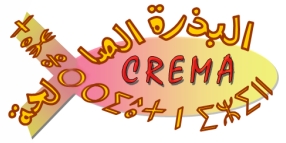 En el año 2.003 y durante un encuentro en Madrid entre misioneros y obreros con ministerio entre musulmanes, fueron invitados 2 hermanos cristianos con trasfondo musulmán. En esta reunión se decide convocar otro encuentro, pero, en esta ocasión, invitando a otros cristianos magrebíes. Así, en el año 2.004, se celebra el mencionado encuentro en Málaga. Fue un evento muy emotivo, yaque varios magrebíes y árabes pudieron ver por vez primera a otros cristianos de su mismo trasfondo musulmán, se dieron cuenta que no eran casos aislados y que también se podía orar, alabar y cantar en árabe o en berebere. A estos hermanos se les llamó por motivos de seguridad, CREMA (CREyentes MAgrabíes).Al finalizar el encuentro, se tomó la decisión de trabajar juntos para poder alcanzar a los magrebíes que viven en España. Así nació el ministerio de CREMA, formado por 7 hermanos y hermanas, con los siguientes ...Objetivos1. Estimular a la iglesia para que emprenda la evangelización del pueblo musulmán.2. Dar información y formación a la iglesia sobre el trasfondo cultural y religioso del Islám y estrategias adecuadas para afrontar su evangelización, a nivel individual y colectivo. Asesorar en proyectos concretos que tengan como objetivo al pueblo musulmán.3. Dar soporte y orientación a la iglesia local cuando se produce un contacto con una persona del pueblo musulmán.4. Dar orientación y consejería al nuevo creyente ex-musulmán, a resolver sus dudas en cuanto a sus costumbres y familia frente a la luz de la Palabra, etc. y mantener el contacto con la iglesia y con otros musulmanes convertidos.5. Dar apoyo material de evangelismo y discipulado en lengua árabe y berebere, para su evangelización efectiva y el discipulado del nuevo creyente. 6. Dar apoyo al nuevo creyente ex-musulmán siempre que lo quiera, mediante una visita o llamada telefónica para darle nuestro testimonio personal y ayudar en su crecimiento espiritual.7. Organizar eventos a nivel regional y nacional, para fomentar la interrelación entre los creyentes magrebíes en España y animar a los invitados indecisos a dar el paso para entregar su vida a nuestro Señor y Salvador Jesucristo.Para realizar estos objetivos no se escatiman ni esfuerzos ni apoyos económicos por los propios obreros CREMA, así como las ofrendas de las iglesias de las cuales forman parte los obreros CREMA, citando entre otras la iglesia bautista EBEN EZER de Madrid.El ministerio CREMA se presta a colaborar con los misioneros que tienen carga con el pueblo musulmán, así como participar en los encuentros organizados por las distintas organizaciones y movimientos cristianos. Los obreros CREMA también irán promoviendo sus propios proyectos. Este año, por ejemplo, pusimos una meta: alcanzar a los presos magrebíes en las cárceles españolas, mediante casetes de alabanzas y testimonios.En este año, queremos además del anterior reto, organizar conciertos cristianos de música árabe y berebere en las ciudades o pueblos españoles donde la presencia de los inmigrantes magrebíes es muy considerable.Para ampliar la información contenida en esta página puede contactar a través del siguiente correo electrónico:crema@liderescrema.comContar con ellosUn consejo: No perdáis de vista a las personas que tenéis a vuestro lado.La persecución existe también en Europa.Amar  a la iglesia y con la iglesia local.5 puntos: Recomienda el libro: El patrimonio cristiano en el Norte de AfricaDaniel Rubee – Traduccion de “This Holy Seed”.Amad al musulman.Respeto y no confrontación. Esto es un compromiso ya que es casi imposible hablar sin tener confrontación.Tender puentes y tener una actitud de aprendizaje.Determinados comentarios en cosas como la vestimenta, la dieta, etc. No ayuda a la musulmana ya que pueden encontrar , pensar que no está en su lugar.Las diferencias, prioridades y objetivos van a ser, por ejemplo cómo tratar el tema del verano ya que ellos van a ir a Marruecos por ejemplo en el verano.En el asunto de los valores: El valor del musulman no es el valor del cristiano. La vestimenta, lo que come, lo que escucha, es un valor. L que está en juego es la familia. No dependen de ellos exclusivamente.Invita al musulman a tu casa.Un ejemplo es en el tema de las fiestas, como es el caso de una fiesta de pijamas que la muslmana no irá si no va acompañada de un hermano.No se acercarán si vas diciendo que lo que creen es mentira o piensan que quieres engañarle.Es importante respetar las fiestas, verlas con actitud de respeto. Honor y orgullo son concpetos diferentes. Por ejemplo con los niños, se sentiran más orgullosos cuanto mas jóvenes empiecen el ramadán o cuanto antes ayuden en labores duras en casa.Debemos ser hábilesPero no esperes que ellos respeten lo tuyo.¿Cómo nos ven?Para ellos somos una sociedad en declive, rica en dinero y pobre en valores. No es normal ver parejas mixtas de musulman y otra religión. Ven al cristianismo  como algo fracasado.¿Podemos ser amigos?. No, quizás si puedas llegar a serlo de un musulman secular, aunque eso le va a llevar a tener problemas con los suyos.En general asimilan cristianismo con occidenteEn cuanto a la segunda generación, tienen más problemas todavía, porque no beben directamente de las fuentes, ya no saben árabe si no que aprenden de lo que dicen los adultos.Hay mucho material sobre como islamizan a los españolesEn cuanto a la moral islámica, se trata de una moral superficial.La religión de la verdad. Guia ilustrada del Islam  . Piensan mal, dicen que Jesús vino a traer guerra.¿Qué lee el alumno? ¿ Cómo le introducen al Islam?El verdadero credo del Islam. Islam y libertad de culto o expresión.Status de la familia¿Cómo los vemos?Dios empieza siempre por casa, Dios va a trabajar en ti y en mi para que todos los prejuicios caigan.A Dios le importan los musulmanes.Hay temas que les han causado muchos problemas: la guerra civil de Argelia, las torres gemelas, los atentados de Atocha, la llamada primavera árabe.Amame cuando más lo necesitoEscucha a Dios antes que a la prensa.No ser buscadores de setas que ocultan sus hallazgos para que otros no lo vean, sino compartir. El corazón de Dios es un corazón misioneroDawa -> Misión del IslamPablo en Corinto Hechos . Habla. NO llevar un mensaje de miedoActitud al responder: ¡Argumentalo!. No le voy a besar la manoAreas de convivenciaActitud , por ejemplo con el patriarcaTender puentes facilita. Superar obstáculos, tender la manoBuscar la comprensión aunque es invitable la confrontación.